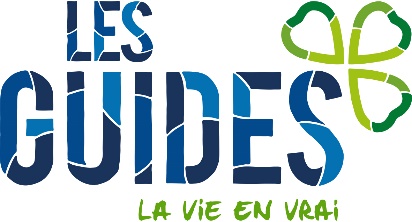 EVALUATION DE LA FORMATION (ou de l’UniFor)Région : …………………  Unité : ………….……………………  Type de formation : ………………………………….………………………………………………Dates de formation (+heure d’arrivée/départ): ……………………….………………………………………………….…..  Contenu de la formation : voir tableau au versoRelation entre les participants :    très mauvaise    –    mauvaise    –    moyenne    –    bonne    –    très bonneCommentaires :........................................................................................................................................................................................................................................................................................................................................................................................................................................................................................................................................................................................................................................................................................................................................................................................................................................................Relation entre les formateurs :    très mauvaise    –    mauvaise    –    moyenne    –    bonne    –    très bonneCommentaires :........................................................................................................................................................................................................................................................................................................................................................................................................................................................................................................................................................................................................................................................................................................................................................................................................................................................Relation entre les participants et les formateurs :    très mauvaise    –    mauvaise    –    moyenne    –    bonne    –    très bonneCommentaires :........................................................................................................................................................................................................................................................................................................................................................................................................................................................................................................................................................................................................................................................................................................................................................................................................................................................Infrastructure/Logistique :    très mauvaise    –    mauvaise    –    moyenne    –    bonne    –    très bonneCommentaires :........................................................................................................................................................................................................................................................................................................................................................................................................................................................................................................................................................................................................................................................................................................................................................................................................................................................Intitulé de la plageObjectifs poursuivisMéthodes utiliséesRésultats obtenusÀ garderÀ modifier